The Leprechaun!Characters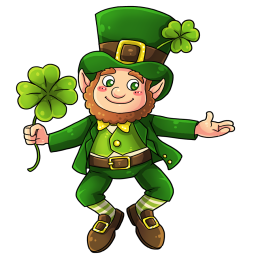 LeprechaunOgre Farmer Leprechaun’s wifePerformance part 1[The Leprechaun introduces himself]Hello, my name is Leprechaun, I am a magical creature from Ireland. Ireland is a country near England. I am a shoemaker, I make a lot of shoes but… do you want to know my secret? I am the guardian of a lot of treasures. Everybody wants to find my treasures, but I have them very well hided. Do you know where? When the rainbow appears, I keep them behind the rainbow’s beginning. But don’t tell others, it’s a secret.[Appears the farmer working the land in her farm]Oh! I am so tired today, I need a break![The farmer seated behind the tree and yawned] [Sounds a scream]Be careful!! [The leprechaun appears under a leaf]You almost kill me![The farmer asked him]Oh! Are you the Leprechaun?[The leprechaun answered proudly]Yes, I am![Suddenly, the farmer captured the Leprechaun and put him into a cage][In his house, the farmer asked the Leprechaun]Well… so Leprechaun tell me… Where do you have your treasures? I want to become rich muajajaja!![The Leprechaun was so scared and requested]Please… leave me!!!I will leave you if you tell me where your treasures are.Okay… well, my treasures are behind the bush in front of the church, where the rainbow is born. Great, thanks!! But I won’t leave you until I get the gold! So, you must come with me.[The farmer took the Leprechaun with him and went to the bush]This is the bush I told you before. So, leave me.Oh! I need a spade to gig a hole and find the gold! Wait, I will truss you up to this tree with my red sock. But you promised me to leave me!! It is no fair.First, promise that you won’t untie the sock, take the gold and escape.I promise.Nice!! I will come back in a minute.[The farmer arrived from his house]Where is the Leprechaun?!![The red sock was tie to the tree, the Leprechaun accomplished his promise and he had tied a lot of red shocks to the trees of the place]What is happening here?!! How can I find the gold now? Oh, leprechaun I will find you again!!Performance part 1 [The leprechaun had escaped and ran away to his house]Oh, darling! Where are you?!I am here honey… What’s happening? Why are you so scared?A farmer kidnaped me and tried to steal our gold!! But finally, I escaped. Oh! That’s sounds horrible!! I am sure he won’t find our gold… the rainbow is almost disappearing…Yes, it is…[Several weeks later…]Honey, I am going to collect some fruits for cooking a cake.Oh, a cake! I’m looking forward it! Come back soon!Bye![The Leprechaun’s wife was looking for some fruits in the forest when suddenly she felt down into a big hole in the floor]Ouch! Why is there a hole here? How can I escape?Muajajajaja I got you!! What have we got here? Humm, I am very hungry today and she looks delicious…No, please! Don’t eat me!Muajajajaja I will!No, please! If you don’t eat me, I promise I will give you a lot of treasures!!Oh, that sounds great! What kind of treasure we are talking about?Gold!! A lot of gold!!Fantastic!! And how are you going to bring me that gold?My husband will bring it for sure!Humm… let me think for a while… Well, tell me where is your husband now and I will ask him for it!It is 3 pm so… my husband is probably having a cup of tea in the Irish Café!Great![The Ogre went to the Irish Cafe and found the leprechaun having a cup of tea there]Hello! I am the Ogre, nice to meet you jojojojo[The leprechaun got so scared and tried to escape but the ogre caught him]What do you want?I want your gold!How do you know my secret!I have your wife kidnapped! She told me! If you don’t give me your gold, I will eat her… and you as well!! MuajajajaOh, that’s horrible!! I will give you all my treasures for sure!That’s what I wanted to get![They went to the Ogre’s cave. The leprechaun went to hug his wife quickly]Well, leprechaun… where is my gold?[The Leprechaun made a magic trick and the money appears]Here you have Ogre…[The Ogre took the gold]Oh! I love it! I’m so happy now.[The Ogre saw how the Leprechaun and his wife loved each other]Well, darling… Let’s come back home.[The wife assented, and they came back][The Ogre was so sad, and e was reflecting about love]So now… What can I do with all these treasures? I want to be happy and enjoy the life with someone who loved me too like the leprechaun and his wife. What can I do?[The Ogre went to the Leprechaun’s house to give back his treasures]Hello Leprechaun, sorry… Here you have your treasures back again.Hummm… Okay… thank you Ogre. Do you want to have lunch with us?Of course, thank you![The leprechaun invited him to come in in his house and finally they get friends and the Ogre learnt to love others and to be loved too].